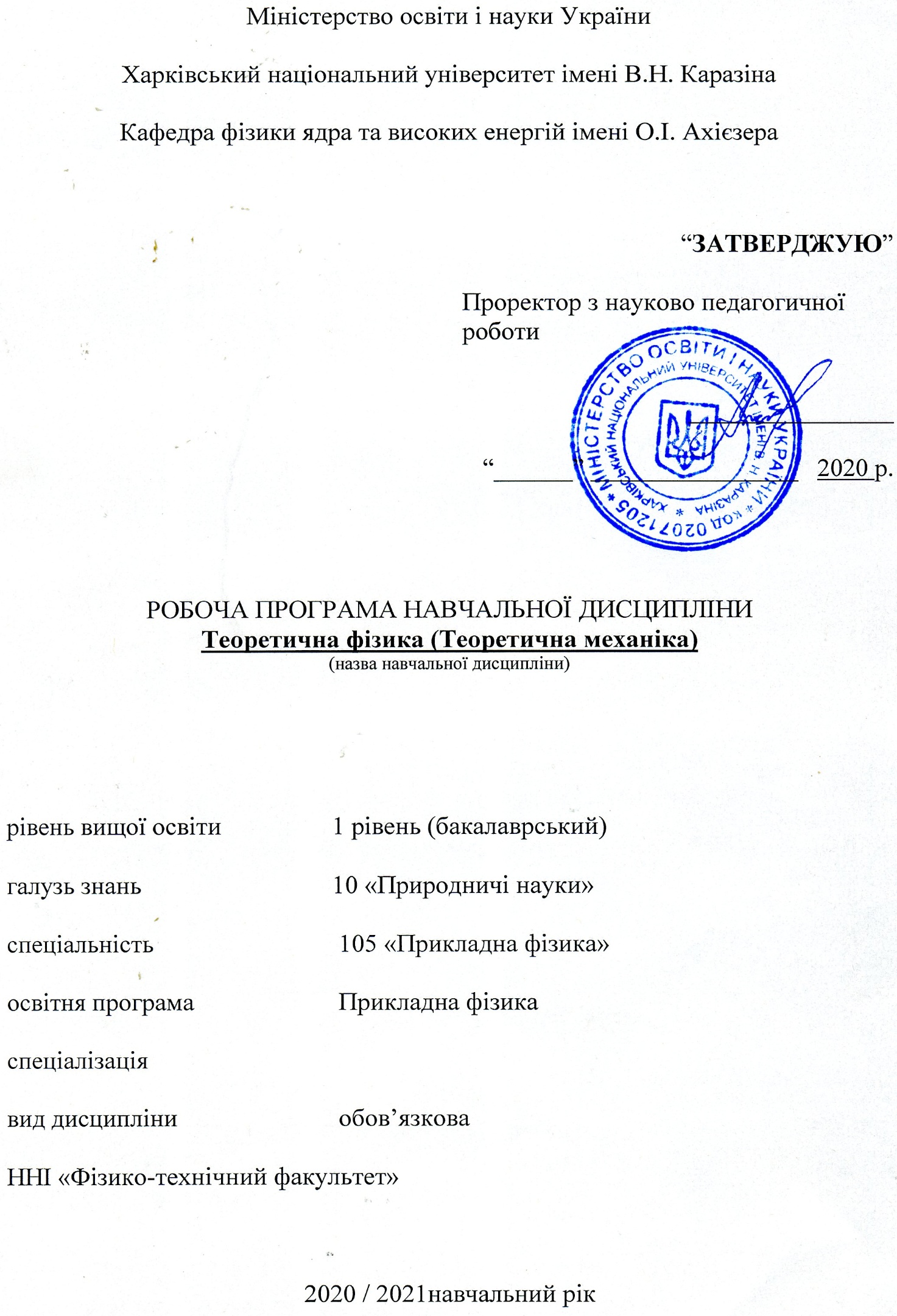 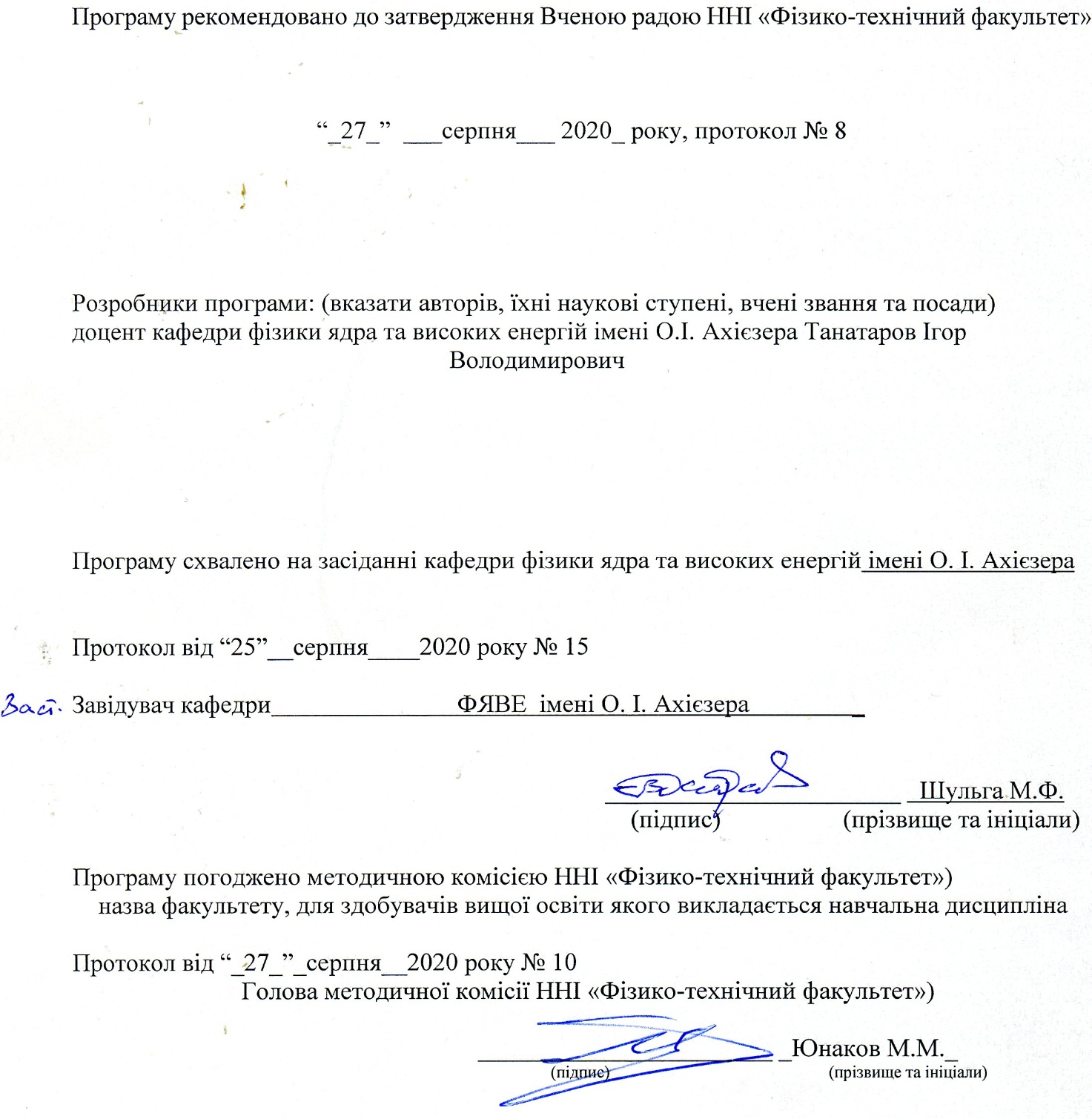 ВступПрограма навчальної дисципліни «Теоретична механіка» складена відповідно до освітньо-професійної (освітньо-наукової) програми підготовки бакалавра (назва рівня вищої освіти, освітньо-кваліфікаційного рівня)спеціальності (напряму) 105 -- “Прикладна фізика та наноматеріали”спеціалізації	________________________________________________1. ОПИС НАВЧАЛЬНОЇ ДИСЦИПЛІНИ1.1. Мета викладання навчальної дисципліни: підготовка фахівця з сучасної фізики, що володіє методами механіки Лагранжа та Гамільтона1.2. Основні завдання вивчення дисциплінизасвоєння базових понять, концепцій, принципів та постулатів теоретичної механіки;здобуття теоретичної бази для вивчення наступних курсів теоретичної фізики, що базуються на формалізмах Лагранжа та Гамільтона;отримання вмінь розв’язувати практичні задачі з механіки;1.3. Кількість кредитів 51.4. Загальна кількість годин  	1501.6. Заплановані результати навчання: студенти повинніЗнати спосіб опису механічних систем в термінах принципу найменшої дії, мову та логіку формалізмів Лагранжа та Гамільтона; Вміти застосовувати методи класичної механіки для опису різноманітних механічних систем, для розв’язання задач механіки. 2. виклад змісту навчальної дисципліниРозділ 1. Принцип найменшої дії та механіка ЛагранжаТема 1. Опис механічних систем методами  Ньютона і Лагранжа.Місце теоретичної механіки в ряду дисциплін та галузей фізики, межі застосовності теоретичної механікиМеханіка НьютонаРух частникиРух системи частинокУзагальнені координати та зв’язкиЗв'язки голономні та неголономніУзагальнені координатиПриклади узагальнених координат для різних системРівняння ЛагранжаВіртуальні зміщення та принцип Д’АламбераФункція Лагранжа та рівняння ЛагранжаПриклади конструювання функції ЛагранжаУзагальнені потенціалиТема 2. Варіаційний принципМеханічні системиПричинність, початкові умови та механічні системиПоложення та стан системи, конфігураційний простірПринцип стаціонарної діїФормулювання принципу стаціонарної діїЗасади обчислення варіацій, прикладиРівняння Ейлера-Лагранжа з принципу стаціонарної діїЕквівалентні функції ЛагранжаАдитивність  функції ЛагранжаТема 3. Матеріальні частинки та закони збереженняІнерціальні системи відлікуВизначення інерціальної системи відлікуПеретворення та принцип відносності ГалілеяФункція Лагранжа вільної матеріальної частинкиФункція Лагранжа системи матеріальних частинокСиметрії та закони збереженняЕнергіяІмпульсМомент імпульсуМеханічна подоба та віріальна теоремаОднорідні функції та механічна подобаПриклади: малі коливання та третій закон КеплераТеорема Ейлера та віріальна теоремаІнтегрування рівнянь руху в одновимірному випадкуРозділ 2. Застосування формалізму Лагранжа до фізичних системТема 4. Рух в центральному полі Задача двох тіл та приведена масаРух у центральному поліЧисло ступенів свободи, функція ЛагранжаРівняння Лагранжа та їх інтегрування Одновимірний рух в ефективному потенціалі, відцентрова енергіяФінітний та інфінітний рух, кругові орбіти, умова падіння на центрУмова замкненості траєкторії в центральному полі та її симетріїЗадача КеплераПозначення: параметр та ексцентриситетОдержання рівняння траєкторії в такому полі –еліпс, гіпербола, параболаРух в часіВектор Лапласа-Рунге-ЛенцаПрецесія перигелію орбіти за наявності малої поправки до потенціалу, прикладиЗіткнення та розсіювання частинокРозпад частинки, розподіл по кутахПружні зіткнення, зокрема в випадку нерухомої мішеніРозсіювання частинок. Кут розсіювання та прицільна відстаньЕфективний перетин розсіюванняФормула РезерфордаТема 5. Тверде тіло та неінерціальні системи відлікуОрієнтація твердого тіла та поворотиКоординати твердого тілаОртогональні перетворення ті кути ЕйлераТеорема Ейлера про рух твердого тілаСкінченні та інфінітезімальні поворотиНеінерціальні системи відлікуФункція Лагранжа частинки в нейнерціальній системіЕнергія в неінерціальній системіДинаміка твердого тілаТензор інерціїМомент імпульсуРівняння руху твердого тілаРух симетричної дзигиТема 6. Малі коливанняПоложення рівноваги, стійке та нестійкеВільні одновимірні коливання: функція Лагранжа, рівняння, рішенняЗмушені одновимірні коливанняФункція Лагранжа та рівняння вимушених коливаньЗагальне рішення, що описує змушені коливанняПеріодичне зовнішнє поле та резонансБиття під час змушених коливаньДисипація в одновимірних коливанняхРівняння коливань з дисипацієюЗагасаючі коливання та аперіодичне загасанняЗмушені коливання с тертям, крива ЛоренцаКоливання системи з багатьма ступенями свободиФункція Лагранжа та система рівнянь, що описує малі коливання механічної системи з багатьма ступенями свободи поблизу положення рівновагиНормальні координатиПриклад: двовимірна системаРішення задачі про змушені коливання за допомогою нормальних координатДисипаційна функціяКоливання електричних кілРозділ 3. Механіка Гамільтона та неперервні системиТема 7. Основи механіки ГамільтонаРівняння ГамільтонаВідмінність методу Гамільтона від методу ЛагранжаПеретворення ЛежандраФункція Гамільтона (гамільтоніан) та канонічні рівняння ГамільтонаСимплектична нотаціяФункції Лагранжа, Гамільтона та енергії; циклічні координатиКанонічні перетворенняРівняння Гамільтона з варіаційного принципуКанонічні перетворенняТвірні функціїІнфінітезимальні канонічні перетворенняРух системи як канонічне перетворенняСимплектичний підхідТеореми Ліувілля, загальна та спеціальнаДужки ПуассонаДужки Пуассона, визначення та властивостіМеханіка Гамільтона через дужки ПуассонаТотожність Якобі та теорема ПуассонаІснування твірної функції для одновимірної системиТема 8. Метод Гамільтона-Якобі та змінні дія-кутДія як функція координатРівняння Гамільтона-ЯкобіТвірна функція канонічного перетворення до постійних значень координат і імпульсів. Рівняння Гамільтона-ЯкобіРедуковане рівняння Гамільтона-Якобі Приклад: гармонічний осциляторРозділення змінних в рівнянні Гамільтона-ЯкобіЗмінні «дія-кут» та адіабатичні інваріанти Періодичні рухи типу лібрації й обертанняЗмінні  «дія-кут» для системи з одним ступенем свободиАдіабатичні інваріанти системи з одним ступенем свободиПриклад: параметрично збурений гармонічний осциляторЗмінні дія-кут та адіабатичні інваріанті для систем з багатьма ступенями свободиПриклад: відбиття зарядженої частинки від області сильного магнітного поляТема 9. Механіка неперервних системПерехід від дискретної системи до неперервноїРівняння Лагранжа для неперервних систем, коваріантна нотація та функціональна похіднаВиведення рівнянь Максвелла з функції Лагранжа3. Структура навчальної дисципліни4. Теми практичних занять5. Самостійна робота6. Індивідуальні завданняІндивідуальні завдання не передбачені7. Методи навчанняЛекційні заняття проводяться методом лекції та розповіді-бесіди. Практичні заняття проводяться шляхом розв’язання окремими студентами задач перед загальною аудиторією. Основною метою практичних занять є розвиток навичок розв’язання задач і закріплення теоретичного матеріалу. Домашні завдання з розв’язування задач.8. Методи контролюСистема рейтингових балів та критерії оцінювання:Вхідний контроль – контрольна робота за необхідними розділами фізики та математикиПоточний контроль: на кожний розділ виділяється 15, 25 та 20 балів відповідно. Бали по кожному розділу набираються з:виконання домашніх завдань із розв’язування задач, загалом по 10, 20 та 15 балів в розділах 1-3 відповідномодульні контрольні роботи із розв’язування задач, тривалістю 2 академічні години, з трьома задачами, по 5 балівробота біля дошки на практичних заняттях, до 5 балівЕкзаменаційна робота (ваговий бал – 40). Екзаменаційний білет містить два теоретичних питання.Критерії оцінювання: Теоретичні питання оцінюються в 15 балів кожен, при неповній або частково помилковій відповіді – 10 балів, при незадовільній відповіді з ознаками розуміння базового матеріалу – 5 балів, при відсутності відповіді – 0  балів. Ще 10 балів відводяться на додаткові питання по теоретичному матеріалу.Форма підсумкового контролю знань – екзамен.  9. Розподіл балів, які отримують студентиТ1, Т2 ... Т10 – теми розділів.Шкала оцінювання10. Рекомендоване методичне забезпеченняОпорні конспекти лекцій, методичні поради до курсу, що вивчається.Базова літератураЛ.Д. Ландау, Е.М. Лифшиц. Механика. Физматлит, 2004, 224 с.Г. Голдстейн. Классическая механика. Наука, 1975, 415 с.И.Н. Адаменко, Н.И. Адаменко. Матоды классической механики. ХНУ, Харьков, 2004, 134 с.Допоміжна літератураВ.И. Арнольд. Математические методы классической механики. Наука 1974, 432 с.Herbert Goldstein, Charles Poole, and John Safko, Classical Mechanics, Addison Wesley, San Francisco, 2002.Інформаційні ресурсиhttp://feynmanlectures.caltech.edu/  https://en.wikipedia.org/wiki/Lagrangian_mechanics 1.5. Характеристика навчальної дисципліни1.5. Характеристика навчальної дисципліниНормативна Нормативна Денна форма навчанняЗаочна (дистанційна) форма навчанняРік підготовкиРік підготовки2-й-йСеместрСеместр4-й-йЛекціїЛекції64 год. год.Практичні, семінарські заняттяПрактичні, семінарські заняття32 год. год.Лабораторні заняттяЛабораторні заняття0 год. год.Самостійна роботаСамостійна робота54 год. год.Індивідуальні завдання Індивідуальні завдання 0 год.0 год.Назви розділів і темКількість годинКількість годинКількість годинКількість годинКількість годинКількість годинНазви розділів і темусього у тому числіу тому числіу тому числіу тому числіу тому числіНазви розділів і темусього лплаб.інд.с.р.1234567Розділ 1. Принцип найменшої дії та механіка ЛагранжаРозділ 1. Принцип найменшої дії та механіка ЛагранжаРозділ 1. Принцип найменшої дії та механіка ЛагранжаРозділ 1. Принцип найменшої дії та механіка ЛагранжаРозділ 1. Принцип найменшої дії та механіка ЛагранжаРозділ 1. Принцип найменшої дії та механіка ЛагранжаРозділ 1. Принцип найменшої дії та механіка ЛагранжаТема 1. Опис механічних систем методами Ньютона і Лагранжа1263--3Тема 2. Варіаційний принцип1563--6Тема 3. Матеріальні частинки та закони збереження1866--6Разом за розділом 1451812--15Розділ 2. Застосування лагранжева формалізма до фізичних системРозділ 2. Застосування лагранжева формалізма до фізичних системРозділ 2. Застосування лагранжева формалізма до фізичних системРозділ 2. Застосування лагранжева формалізма до фізичних системРозділ 2. Застосування лагранжева формалізма до фізичних системРозділ 2. Застосування лагранжева формалізма до фізичних системРозділ 2. Застосування лагранжева формалізма до фізичних системТема 4. Рух в центральному полі26106--10Тема 5. Тверде тіло та неінерціальні системи відліку1783--6Тема 6. Малі коливання1783--6Разом за розділом 2602612--22Розділ 3. Механіка Гамільтона та неперервні системиРозділ 3. Механіка Гамільтона та неперервні системиРозділ 3. Механіка Гамільтона та неперервні системиРозділ 3. Механіка Гамільтона та неперервні системиРозділ 3. Механіка Гамільтона та неперервні системиРозділ 3. Механіка Гамільтона та неперервні системиРозділ 3. Механіка Гамільтона та неперервні системиТема 7. Основи механіки Гамільтона1984--7Тема 8. Метод Гамільтона-Якобі та змінні дія-кут1782--7Тема 9. Механіка неперервних систем942--3Разом за розділом 345208--17Усього годин 1506432--114№з/пНазва темиКількістьгодин1Варіаційне обчислення22Конструювання функцій Лагранжа 23Закони збереження24Подоба та теорема віріалу25Одновимірний рух46Центральне поле, 47Задача розсіювання28Тверде тіло39Малі коливання310Функція Гамільтона та рівняння Гамільтона211Генеруючі функції та дужки Пуасона212Метод Гамільтона-Якобі та змінні дія-угол213Механіка неперервних систем2№з/пНазва темиКількість годинФорма контролю1Опис механічних систем методами Ньютона і Лагранжа3Перевірка домашнього завдання, опитування2Варіаційний принцип6Перевірка домашнього завдання, опитування3Матеріальні частинки та закони збереження6Перевірка домашнього завдання, опитування4Рух в центральному полі10Перевірка домашнього завдання, опитування5Тверде тіло та неінерціальні системи відліку6Перевірка домашнього завдання, опитування6Малі коливання6Перевірка домашнього завдання, опитування7Основи механіки Гамільтона7Перевірка домашнього завдання, опитування8Метод Гамільтона-Якобі та змінні дія-кут7Перевірка домашнього завдання, опитування9Механіка неперервних систем3Перевірка домашнього завдання, опитуванняРазом 54Поточний контроль та самостійна роботаПоточний контроль та самостійна роботаПоточний контроль та самостійна роботаПоточний контроль та самостійна роботаПоточний контроль та самостійна роботаПоточний контроль та самостійна роботаПоточний контроль та самостійна роботаПоточний контроль та самостійна роботаПоточний контроль та самостійна роботаПоточний контроль та самостійна роботаПоточний контроль та самостійна роботаПоточний контроль та самостійна роботаЕкзаменЕкзаменСумаРозділ 1Розділ 1Розділ 1Розділ 2Розділ 2Розділ 2Розділ 3Розділ 3Розділ 3Розділ 3РазомРазомРазомТ1Т2Т3Т4Т5Т6Т6Т7Т8Т9Т96040401005510155555555604040100Сума балів за всі види навчальної діяльності протягом семеструОцінка за національною шкалоюОцінка за національною шкалоюСума балів за всі види навчальної діяльності протягом семеструдля екзаменудля заліку90 – 100відмінно зараховано70-89добре зараховано50-69задовільно зараховано1-49незадовільноне зараховано